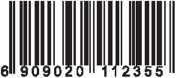 МИНИ - АВТО ИНВЕРТОР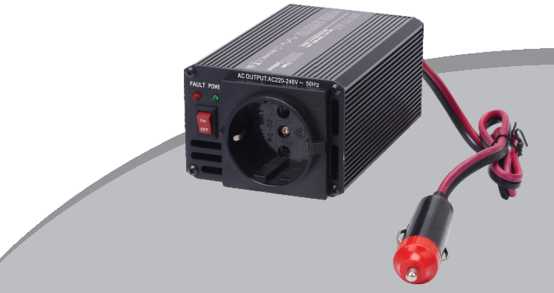 МОЩНОСТЬ: 150 Вт/200 ВтРуководство пользователяМини-автоинвертор – 150 Вт и 200 Вт     Уважаемый клиент, благодарим вас за покупку нашего продукта. Пожалуйста, внимательно прочитайте и следуйте этим указаниям, чтобы вы могли полностью и безопасно использовать этот инвертор. Соблюдая прилагаемые инструкции, вы избежите неправильного использования и не повредите изделие. Не пытайтесь модифицировать данное оборудование и всегда придерживайтесь принципов использования электроприборов. Храните эти инструкции в надежном месте.Инвертор предназначен для использования только в автомобилях, домашних хозяйствах или в помещениях только взрослыми. Никогда не подвергайте оборудование воздействию высокой влажности (например, в ванной), избегайте контакта с жидкостями и предохраняйте его от внешних климатических воздействий. Избегайте близости или контакта с домашней электроникой и вычислительными устройствами.Особенности::Этот продукт идеально подходит для подключения цифровой камеры, мобильного телефона, лампы, CD / DVD-плеера, радио и т. д. через гнездо прикуривателя вашего автомобиля. При использовании инвертора нет риска перебоев в подаче электроэнергии!Инвертор также оснащен выходом USB для зарядки различных приборов через интерфейс USB 2.0. Однако этот вывод не предназначен для передачи данных. Поэтому не подключайте к этому выходу какие-либо USB-кабели, устройства или проигрыватели.Инвертор включает защиту от обратной полярности, низкого / высокого напряжения, короткого замыкания, перегрузки, перегрева и высокого или низкого напряжения батареи..Переключатели и индикаторы     Прибор ВКЛЮЧЕН - переключатель находится в положении ON, зеленый и красный индикаторы горят одновременно, через 1 ~ 2 секунды красный индикатор выключается. Зеленый индикатор горит, преобразователь готов к работе.Прибор ВЫКЛЮЧЕН - переключатель находится в положении OFF, индикатор не горит. Индикатор (ERROR) горит красным цветом: отображается неисправность инвертораМеры безопасности     Убедитесь, что напряжение на входе инвертора и выходное напряжение аккумулятора вашего автомобиля одинаковы.     Вставьте прикуриватель в гнездо. После этого подключите прибор, который вы хотите зарядить, в гнездо инвертора. Инвертор должен быть всегда включен (выключатель должен находиться в положении ON) перед подключением заряжаемого устройства.Если вы собираетесь использовать инвертор для подключения  электрического устройства, например, дрель, мясорубку, кондиционер и т. д., убедитесь, что мощность инвертора по крайней мере в три раза выше, чем потребление подключаемого устройства. Таким образом, вы обеспечите бесперебойную работу, до тех пор пока потребление для этих типов устройств при запуске превышает их соответствующее номинальное значение. Инвертор автоматически отключится, если потребление подключенного устройства превысит мощность преобразователя. Автоматическое отключение также произойдет, если рабочая температура инвертора превышает 60 ° CЕсли напряжение аккумулятора падает, вы услышите предупреждающий сигнал. Если это произойдет, выключите подключенный прибор, выключите инвертор и дайте двигателю автомобиля работать без использования инвертора не менее 20 минут. Тогда аккумулятор перезарядитсяЕсли вам необходимо использовать инвертор для приборов, расположенных далеко от автомобиля, рекомендуется использовать удлинитель длиной не более 30 м (шнур должен быть 3 х 1,5 мм2).Несоблюдение этих инструкций может привести к повреждению инвертора и аннулированию гарантии.!Не используйте инвертор, если двигатель автомобиля не работает!!! Ваш аккумулятор может разрядиться!!Выключите инвертор, если он не используется.!Выключайте инвертор при запуске автомобиля – если вы не делаете этого, то вы увеличиваете риск поломки прибора.!Выключайте инвертор при зарядке аккумулятора автомобиля с помощью зарядного устройства - существует опасность повреждения.!Не разбирайте инвертор! Опасность поражения электрическим током !!!!У инвертора есть сменный внешний предохранитель, который можно легко заменить. Если инвертор не работает, вы можете заменить предохранитель или отнести преобразователь в компетентную станцию ​​технического обслуживания.Если преобразователь используется в транспортном средстве и подключен к гнезду прикуривателя, заземляющий зажим должен быть закреплен коротким изолированным проводником с проводником на отрицательной или положительной клемме постоянного тока инвертора в зависимости от того, оснащено ли транспортное средство отрицательным (типичным) или положительным соединением шасси.Для использования на судах гнездо заземления должно быть подключено к существующей системе заземления.Вентиляционное охлаждениеВажно: Убедитесь, что вентилятор охлаждения вращается во время работы. Если он не вращается, проверьте инвертор. Убедитесь, что за инвертором достаточно места, чтобы обеспечить эффективность охлаждения.Если на выходе переменного тока произойдет короткое замыкание, перегрузка и т. д., преобразователь автоматически отключится.Если это происходит: (A) Выключите инвертор (OFF)(B) Отключите все приборы(C) Проверьте подключение всех приборов(D) Если проблема устранена, включите инвертор снова.Если вы используете преобразователь в течение длительного периода времени, выход переменного тока может резко прекратиться, даже если имеется достаточное напряжение аккумулятора. Это может быть вызвано чрезмерным перегревом. Если это произойдет, действуйте следующим образом:(A) Выключите инвертор(B) Отключите все приборы и подождите, пока инвертор остынет(C) Включите инвертор сноваИнвертор должен располагаться следующим образом:(A) Месторасположение должно быть хорошо вентилируемым и вдали от легковоспламеняющихся источников(B) Следует избегать чрезмерного солнечного излучения и тепла(C) Вне доступа детей(D) Должна быть защита от воды / влаги, масла и жираДля обеспечения правильной работы инвертора требуется небольшое регулярное техническое обслуживание прибора: очистите внешние части инвертора от пыли и загрязнений с помощью влажной ткани и затяните винты выходных зажимов.Спецификация:Инструкция по утилизации:Домашнее электронное оборудование: Если вы больше не хотите использовать этот прибор, привезите его в соответствующий пункт сбора или отправьте его в ближайшее место утилизации для старого электронного оборудования. Электронное оборудование ни при каких обстоятельствах не должно утилизироваться таким же образом, как и обычные бытовые отходы (см. знак перечеркнутого мусорного бака). Дальнейшие инструкции по утилизации: сдайте прибор в таком состоянии, которое позволит безопасно его переработать и утилизировать. Извлеките все батареи из устройства заранее. Электронное оборудование может содержать вредные вещества. Неправильное использование или неисправность, вызванная повреждением, могут негативно повлиять на здоровье человека и навредить окружающей среде при утилизации.Гарантийные и сервисные соглашения:Эта гарантия распространяется только на производственные дефекты. Прибор не должен быть модифицирован или изменен каким-либо образом в отношении как формы, так и функции. Настоящая гарантия не применяется в случае неправильного использования, использования, которое выходит за рамки обычного использования, как указано в руководстве пользователя, или если существует ущерб, вызванный форс-мажорными обстоятельствами (например, стихийное бедствие). Для гарантийного и не гарантийного ремонта будут приняты только чистые и неразобранные приборы. Стандартный гарантийный срок составляет 24 месяца со дня покупки. Чтобы предъявить гарантийное требование, этот гарантийный талон должен быть отправлен вместе с подтверждением покупки, включая номер модели, дату покупки и штамп дилера.Номер модели:	Дата покупки:	Диллерская печать и подпись:Дата получения гарантийного требования: 	Отмеченные дефекты:	Модель #CAR151CAR151CAR201CAR201Выходная мощность (номинальная)150 Вт150 Вт200 Вт200 ВтВыходная мощность (пиковая)300 Вт300 Вт400 Вт400 ВтВходное напряжение (постоянного тока)12В24В12В24ВВыходное напряжение (переменного тока)220В110В220В110ВДиапазон выходного напряжения (переменного тока)220—240В100—120В220—240В100—120ВВыходная частота50Гц/60Гц±3Гц50Гц/60Гц±3Гц50Гц/60Гц±3Гц50Гц/60Гц±3ГцUSB выход5В500mA/2.1 A(необязательно)5В500mA/2.1 A(необязательно)5В500mA/2.1 A(необязательно)5В500mA/2.1 A(необязательно)Без тока нагрузки≤0.3A≤0.3A≤0.35A≤0.35AВыключении при низком напряжении9.5В±0.5В19±1В9.5В ± 0.5В19±1ВВыключение при перенапряжении15В±0.5В30 ± 1В15В±0.5В30±1ВВыключение при перегреве60—80°C60—80°C60—80°C60—80°CВентиляторЗапускается при первых ж нагрузках переменного токаЗапускается при первых ж нагрузках переменного токаЗапускается при первых ж нагрузках переменного токаЗапускается при первых ж нагрузках переменного токаПредохранитель постоянного тока20A*1 10A*1 25A*1 15A*120A*1 10A*1 25A*1 15A*120A*1 10A*1 25A*1 15A*120A*1 10A*1 25A*1 15A*1Выключение при сверхнагрузкахДаДаДаДаЗащита от короткого замыканияВыключениеВыключениеВыключениеВыключениеПараметры (Д*Ш*В) см14.5*7.6*5.4см14.5*7.6*5.4см14.5*7.6*5.4см14.5*7.6*5.4смВес нетто  (гр)365гр365гр365гр365гр